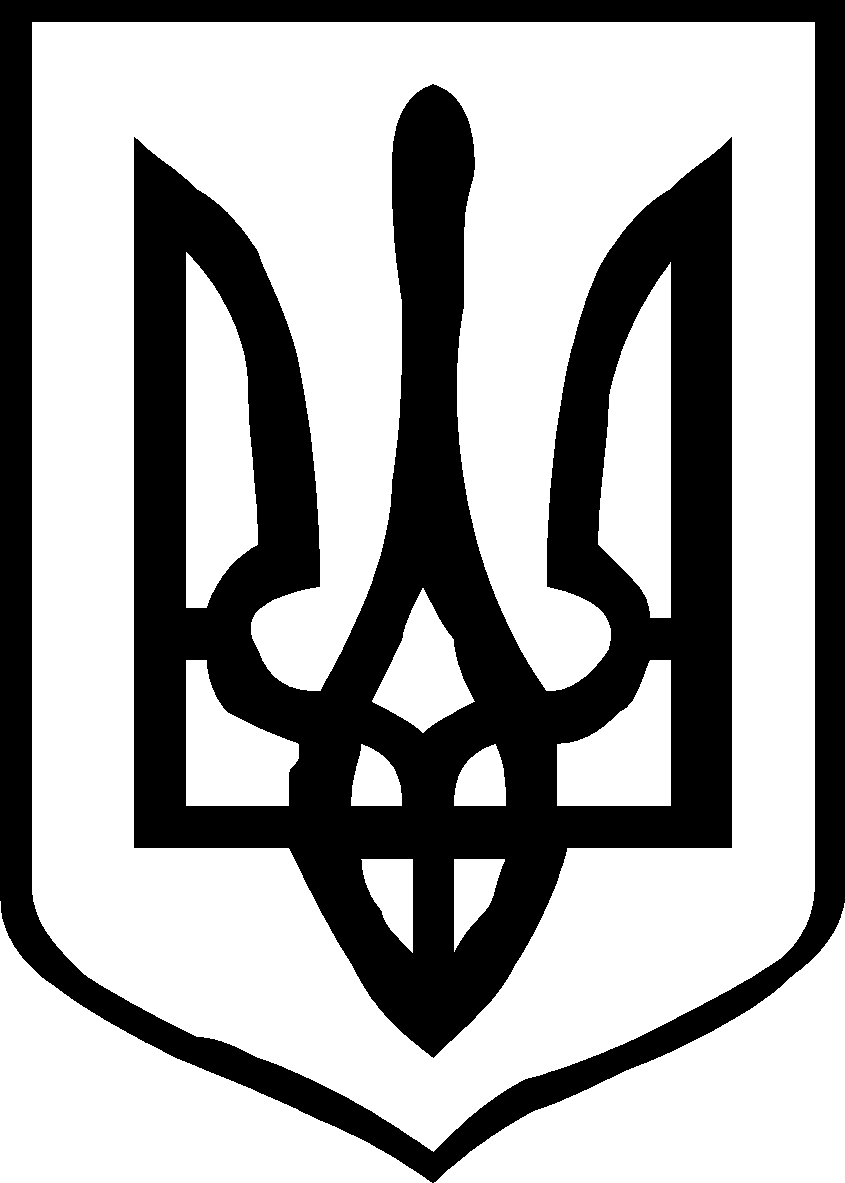 УКРАЇНАКОЛОМИЙСЬКА МІСЬКА РАДАВосьме демократичне скликання________________ сесіяР І Ш Е Н Н Явід __________	         м. Коломия 			       № _________Про внесення змін до рішення міської ради від 24.12.2020р. №106-4/2020 «Про затвердження цільової програми "Сприяння закладу медицини вторинного рівня в Коломийській ОТГ на 2021 рік»       Розглянувши лист  Законів України  «Про місцеве самоврядування в Україні», «Про державні фінансові гарантії медичного обслуговування населення»,  міська радавирішила:Внести зміни до рішення міської ради від 24.12.2020р. №106-4/2020 «Про затвердження цільової програми "Сприяння закладу медицини вторинного рівня в Коломийській ОТГ на 2021 рік». Викласти паспорт цільової програми "Сприяння закладу медицини вторинного рівня в Коломийській ОТГ на 2021 рік» в новій редакції (додається).Внести зміни в перелік  заходів, обсяги та джерела фінансування цільової програми «Сприяння закладу медицини вторинного рівня в Коломийській ОТГ на 2021 рік» (додається).2. Фінансовому управлінню міської ради (Ганна БАКАЙ) передбачати фінансування витрат, пов’язаних з реалізацією  цільової  програми утримання закладів вторинного рівня надання медичної допомоги у місті Коломиї на 2021 рік.3. Організацію виконання  рішення покласти на першого заступника міського голови Олега Токарчука.4. Контроль за виконанням рішення доручити постійній комісії з питань бюджету, інвестицій, соціально-економічного розвитку та зовнішньо-економічних відносин (Ігор КОСТЮК) та постійній комісії з питань освіти, культури, спорту, інформаційної та молодіжної політики, соціального захисту, охорони здоров’я, гендерної політики, депутатської діяльності, етики, регламенту, захисту прав людини та правопорядку (Ростислав ПЕТРУНЯК).Міський голова 						 Богдан СТАНІСЛАВСЬКИЙ Погоджено:Секретар міської радиАндрій КУНИЧАК 					«___»____________2021 р.Голова постійної комісії з питаньбюджету, інвестицій, соціально-економічногорозвитку та зовнішньо-економічних відносинІгор КОСТЮК		  		                     «___»____________2021 р.Голова постійної комісії з питань освіти, культури, спорту, інформаційної та молодіжної політики, соціального захисту,охорони здоров'я, гендерної політики,депутатської діяльності, етики, регламенту, захисту прав людини та правопорядку Ростислав ПЕТРУНЯК				             «___»____________2021 р.Перший заступник міського головиОлег ТОКАРЧУК					             «___»____________2021 р.Начальник фінансового управлінняміської ради Ганна БАКАЙ                                                                «___»____________2021 р.                    Начальник організаційного відділуміської радиСвітлана БЕЖУК			                              	   «___»____________2021 р.Заступник начальника юридичного відділу міської радиВладислава Максим’юк				             «___»____________2021 р.Уповноважена особа з питань запобігання та виявлення корупції Світлана СЕНЮК					             «___»____________2021 р.Начальник відділу охорони здоров’я Коломийської міської ради Ігор КОБА                                                                     «___»____________2021 р.Виконавець:Генеральний директорКНП "КОЛОМИЙСЬКА ЦРЛ» КМРАндрій КОШКІН        				           «___»____________2021 р.                                                                                                                         ЗАТВЕРДЖЕНО                                                                              рішення  міської ради                                                                        							       від ___________ № _________ПАСПОРТцільової програми «Сприяння закладу медицини вторинного рівня в Коломийській ОТГ на 2021 рік»6. Очікувані результати виконання Програми.-  забезпечення сталого функціонування закладу; - сформована система надання населенню доступних та високоякісних медичних послуг;- створені умови для повномасштабної реалізації принципу організації та координації надання пацієнтам вторинної медичної допомоги; - запроваджена ефективна система багатоканального фінансування, збільшення бюджетних асигнувань на вторинну допомогу;- покращений матеріально-технічного стану лікувально-профілактичних закладу, який надає вторинну медичну допомогу.  7. Термін проведення звітності: щоквартального 10 числа місяця, наступного за звітним періодом (наростаючим підсумком) готує і подає звіт про стан виконання заходів Програми.Замовник програми	                  _____________ Богдан СТАНІСЛАВСЬКИЙКерівник програми                      _____________ Олег ТОКАРЧУКВідповідальний виконавець	____________Андрій КОШКІНОбґрунтування доцільності розроблення Програми	Програма розроблена відповідно до вимог ст.89 Бюджетного кодексу України, Закону України «Про державні фінансові гарантії медичного обслуговування населення» з метою розвитку вторинної медицини шляхом формування здорового способу життя, збереження і зміцнення здоров’я людей, ефективного лікування захворювань, а також з метою стабільного функціонування комунального некомерційного підприємства «Коломийська ЦРЛ» Коломийської міської ради (надалі – Коломийська ЦРЛ), збереження та покращення її інфраструктури. Основним пріоритетним завданням Коломийської ЦРЛ є надання вторинної (спеціалізованої) медичної допомоги в стаціонарних умовах населенню Коломийської об’єднаної територіальної громади, так і мешканцям прилеглих населених пунктів та внутрішньо перемішених осіб відповідно до специфікації надання медичних послуг.	Видатки із міського бюджету спрямовуватимуться для покриття вартості комунальних послуг та енергоносіїв комунального закладу охорони здоров’я, зміцнення та покращення матеріально-технічної бази, умов перебування. Забезпечення стабільної роботи Коломийської ЦРЛ як комунального некомерційного підприємства сприятиме покращенню медичного обслуговування населення та його соціальний захист. Фінансування заходів Програми буде здійснюватися з урахуванням реальних можливостей бюджету. 2. Завдання Програми	Основним завданням Програми є забезпечення стабільної діяльності Коломийської ЦРЛ та створення умов ефективного функціонування закладів вторинного рівня надання медичної допомоги, а саме:	 - поліпшення стану здоров’я усіх верств населення, зниження рівнів захворюваності, інвалідності, смертності, продовження активного довголіття і тривалості життя; 	- оптимізація організації медичної допомоги населенню, забезпечення її високої якості та ефективності, розвиток вторинної медичної допомоги;	 - запровадження ефективної системи багатоканального фінансування, збільшення бюджетних асигнувань на вторинну медичну допомогу;	 - недопущення порушень термінів виплати заробітної плати працівникам Коломийської ЦРЛ та недопущення кредиторської заборгованості;	- ефективне використання та збереження майна комунальної власності, забезпечення своєчасного та якісного обслуговування будинків, споруд та прибудинкових території.Фінансове забезпечення Програми	Фінансування Програми проводиться в межах бюджетних асигнувань, затверджених рішенням про міський бюджет на відповідний рік. Фінансове забезпечення виконання Програми здійснюється на підставі фінансового утримання з міського бюджету шляхом надання поточних трансфертів із наведеними обґрунтуваннями щодо напрямків їх використання. Обсяг фінансування Програми визначається конкретними заходами та завданнями, згідно додатку 1 до рішення. Очікувані результати виконання Програми	Очікуваним результатом виконання Програми має бути:	- забезпечення сталого функціонування Коломийської ЦРЛ; 	- сформована система надання населенню доступних та високоякісних медичних послуг;	- створені умови для повномасштабної реалізації принципу організації та координації надання пацієнтам вторинної медичної допомоги;	- запроваджена ефективна система багатоканального фінансування, збільшення бюджетних асигнувань на вторинну допомогу;	- покращений матеріально-технічного стану лікувально-профілактичних закладів, які надають вторинну медичну допомогу.                                                                                                                                                                   ЗАТВЕРДЖЕНО                                                                                               рішення  міської ради                                                                        							                                                                       від ___________ № _________                                          Перелік заходів, обсяги та джерела фінансування цільової програмиНазва замовника: Коломийська міська радаНазва програми: цільова  програма «Сприяння закладу медицини вторинного рівня в Коломийській ОТГ на 2021 рік»Замовник програми                                                                                     ______________                 Богдан СТАНІСЛАВСЬКИЙКерівник програми                                                                                      ______________                Олег ТОКАРЧУК Погоджено:Секретар міської радиАндрій КУНИЧАК 					«___»____________2021 р.Голова постійної комісії з питаньбюджету, інвестицій, соціально-економічногорозвитку та зовнішньо-економічних відносинІгор КОСТЮК		  		                     «___»____________2021 р.Голова постійної комісії з питань освіти, культури, спорту, інформаційної та молодіжної політики, соціального захисту,охорони здоров'я, гендерної політики,депутатської діяльності, етики, регламенту, захисту прав людини та правопорядку Ростислав ПЕТРУНЯК				«___»____________2021 р.Перший заступник міського головиОлег ТОКАРЧУК					«___»____________2021 р.Начальник фінансового управлінняміської ради Ганна БАКАЙ                                                        «___»____________2021 р.                    Начальник організаційного відділуміської радиСвітлана БЕЖУК			                    	«___»____________2021 р.Заступник начальника юридичного відділу міської радиВладислава Максим’юк				«___»____________2021 р.Уповноважена особа з питань запобігання та виявлення корупції Світлана СЕНЮК					«___»____________2021 р.Начальник відділу охорони здоров’я Коломийської міської ради Ігор КОБА                                                               «___»____________2021 р.Виконавець:Генеральний директорКНП "КОЛОМИЙСЬКА ЦРЛ» КМРАндрій КОШКІН        				           «___»____________2021 р.Ініціатор розроблення Програми (замовник)Ініціатор розроблення Програми (замовник)Коломийська міська радаРозробник програмиРозробник програмиКомунальне некомерційне підприємство «Коломийська центральна районна лікарня» Коломийської міської  ради3. Термін реалізації програми3. Термін реалізації програми2021 рік4. Етапи фінансування Програми протягом  2021 року  2021 року5. Обсяги фінансування Програми (тис. грн.):  7 944,3 тис.грн.  7 944,3 тис.грн.РокиОбсяг фінансування (тис. грн.)Обсяг фінансування (тис. грн.)Обсяг фінансування (тис. грн.)Обсяг фінансування (тис. грн.)Обсяг фінансування (тис. грн.)РокиВсьогов т.ч. за джерелами фінансуванняв т.ч. за джерелами фінансуванняв т.ч. за джерелами фінансуванняв т.ч. за джерелами фінансуванняРокиВсьогоДержавний бюджетОбласний бюджетМіський бюджетІнші джерела20217 944,3--7 944,3-№ п/пНайменування заходуВиконавецьТермін виконанняОрієнтовні обсяги фінансування, тис.грн.Орієнтовні обсяги фінансування, тис.грн.Орієнтовні обсяги фінансування, тис.грн.Орієнтовні обсяги фінансування, тис.грн.Орієнтовні обсяги фінансування, тис.грн.Орієнтовні обсяги фінансування, тис.грн.Очікувані результати№ п/пНайменування заходуВиконавецьТермін виконанняРокиВсьогоВ т.ч. за джерелами фінансуванняВ т.ч. за джерелами фінансуванняВ т.ч. за джерелами фінансуванняВ т.ч. за джерелами фінансування№ п/пНайменування заходуВиконавецьТермін виконанняРокиВсьогоДержавний . бюджетОбласний бюджетМіський бюджетІнші джерела12345678910111Утримання будівель комунального некомерційного підприємства «Коломийська ЦРЛ» КМР (покриття вартості комунальних послуг та енергоносіїв комунального закладу)Коломийська міська рада2021 рік2021 рік7 444,3--7 444,3-Забезпечення енергоносіями КНП «Коломийська ЦРЛ» КМР(покриття вартості комунальних послуг та енергоносіїв комунального закладу)2Поточний ремонт системи вентиляції та електромереж приміщень першого поверху структурного підрозділу «Стаціонар» за адресою м. Коломия, вул. Родини Крушельницьких, 26Коломийська міська рада2021 рік2021 рік500,0--500,0-Проводення поточного ремонту   системи вентиляції та електромереж в приміщеннях КНП та дасть можливість підключити комп`ютерний томограф згідно вимогРазом7 944,37 944,3